Name ___________________		 			Block ___________Date ___________________					Group _________Brain AnatomyGo to this website:	http://outreach.mcb.harvard.edu/animations/brainanatomy.swfFollow Spike the Neuron on a tour through the human brain.On the diagram of the brain below identify the four lobes of the cerebrum and the sensory cortex and motor cortex. Write the name of each part on the outside of the brain and draw a line to the correct area.Color each lobe a different color. Color the sensory and motor cortexes a darker shade of the color of the lobe in which they are found.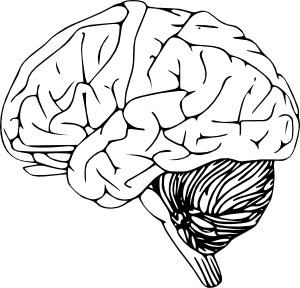 Fill in the chart below with the correct information for each part.Brain PartFunction(s)Frontal LobeParietal LobeTemporal LobeOccipital LobeSensory CortexMotor Cortex